50th Anniversary Logo Design Competition

Please read the below for more information on the logo design competition –  Designs can be hand drawn or created digitallyDoncaster Secondary College brand colours are listed in ‘DSC Brand Colours.png’ in the Google Drive folder
The theme of the logo will be 50 Years of Achieving Excellence Together – you may choose to use these words in your design.
For your reference, please find DSC logos in the Google Drive folder
Submissions are due Friday 14 September and will be displayed in Tunnel Vision from Monday 17 – Friday 21 September
Submit hand drawn final designs to Mr Cross or Mr Tomada in J-block office, Submit digitally created final design via email to Ms Rohrlach at Rohrlach.chelsea.c@edumail.vic.gov.au
There will be a judging panel to select the winning logo design
Prizes will be awarded to the student whose logo design is selected
The selected logo design will be used on marketing materials in the lead up to our 50th Anniversary
Here are some examples:
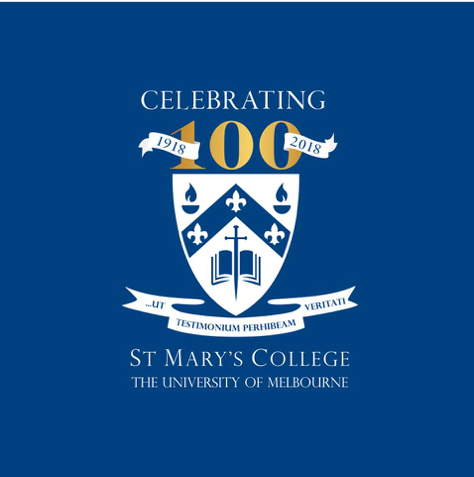 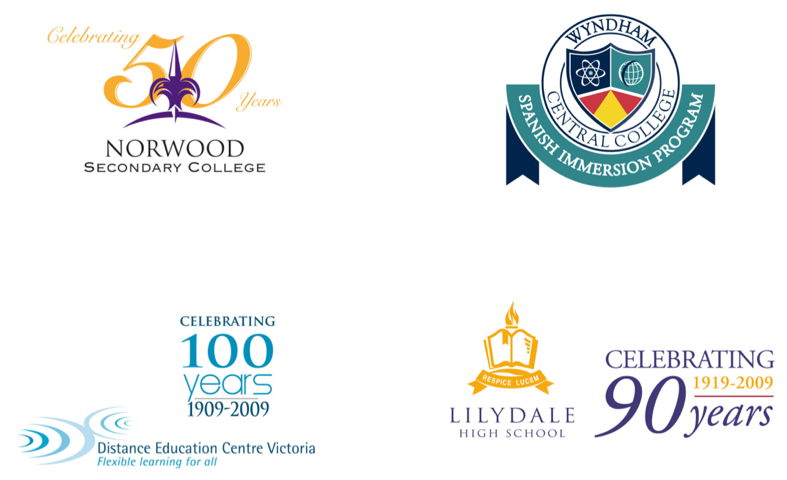 